〇公募説明会・会場のご案内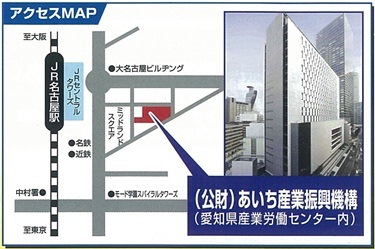 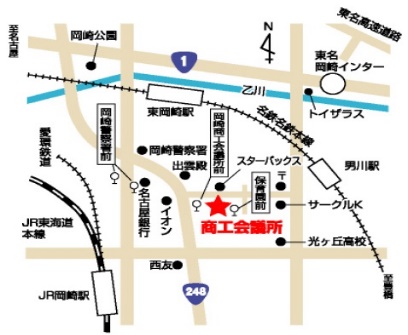 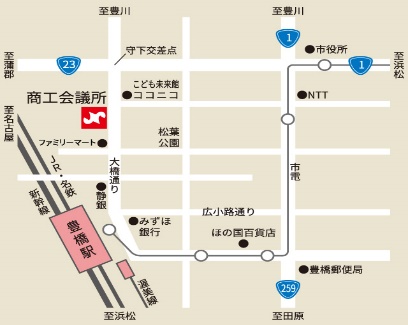 ○申込方法  申込書に必要事項をご記入のうえ、ファックスで送付して下さい。（定員になり次第、締切ります）※個別相談をご希望の方には、追って時間等をご連絡させていただきます。必要事項をご記入の上、事前にＦＡＸ又は郵送でお申込みください。　（各会場共に、申込み先着順で受け付け、定員になりしだい締め切ります。）この申込みに伴いいただいた個人情報は、本事業の目的以外には使用いたしません。地域資源を活用して新たなビジネスチャンスを！令和2年度　あいち中小企業応援ファンド　新事業展開応援助成金（地場産業枠・農商工連携枠）～ 公 募 説 明 会 の ご 案 内 ～≪公募概要≫ １　助成対象事業者・事業・助成限度額等注1　 ｢地域産業資源」とは「地域資源活用促進法」に基づき、愛知県が指定するものをいいます。なお、地域産業資源は事業所所在地毎の資源に限定しません。注２　「主要地場産業」とは「愛知県地場産業創出・育成ビジョン（平成９年３月策定）」において定義した４業種の地場産業［食料品（飲料・飼料を含む）、繊維工業、家具・装備品、窯業・土石製品］及び経済産業大臣が指定する県内の伝統的工芸品産業をいいます。注3　「中小企業者」とは、中小企業地域資源活用促進法第２条第１項第1号から第５号までに規定するものをいいます。注4   小規模企業者は、中小企業者、小規模企業者のいずれかの立場で応募できます。注5　「中小企業者グループ」とは、中小企業者が複数で構成する「グループ」のことをいいます。注6　「中小企業者団体」とは地域資源活用促進法第2条第1項第6号から第8号に規定する団体で、企業組合、協業組合、事業協同組合などです。注7　「地域資源」とは、県内で生産されたものをいいます。　２　助成対象となる主な経費３　助成（採択）規模　　5,000万円程度　４　助成期間　　助成金交付決定日から1年以内　５　公募期間　　令和元年12月16日（月）～令和2年1月31日（金）　　　　　※詳しくは公募要領をご覧ください。公募要領は下記ホームページに掲載しております。　　　　【機構ホームページ　http://www.aibsc.jp 】≪公募説明会≫　　　　※詳細は裏表紙をご覧ください。希望会場いずれかを○で囲んでください　 　　　　　　　　　　　　　　　　   ・名古屋会場　　　　　　・岡崎会場　　　　　　　　・豊橋会場いずれかを○で囲んでください　 　　　　　　　　　　　　　　　　   ・名古屋会場　　　　　　・岡崎会場　　　　　　　　・豊橋会場いずれかを○で囲んでください　 　　　　　　　　　　　　　　　　   ・名古屋会場　　　　　　・岡崎会場　　　　　　　　・豊橋会場いずれかを○で囲んでください　 　　　　　　　　　　　　　　　　   ・名古屋会場　　　　　　・岡崎会場　　　　　　　　・豊橋会場いずれかを○で囲んでください　 　　　　　　　　　　　　　　　　   ・名古屋会場　　　　　　・岡崎会場　　　　　　　　・豊橋会場いずれかを○で囲んでください　 　　　　　　　　　　　　　　　　   ・名古屋会場　　　　　　・岡崎会場　　　　　　　　・豊橋会場いずれかを○で囲んでください　 　　　　　　　　　　　　　　　　   ・名古屋会場　　　　　　・岡崎会場　　　　　　　　・豊橋会場いずれかを○で囲んでください　 　　　　　　　　　　　　　　　　   ・名古屋会場　　　　　　・岡崎会場　　　　　　　　・豊橋会場いずれかを○で囲んでください　 　　　　　　　　　　　　　　　　   ・名古屋会場　　　　　　・岡崎会場　　　　　　　　・豊橋会場いずれかを○で囲んでください　 　　　　　　　　　　　　　　　　   ・名古屋会場　　　　　　・岡崎会場　　　　　　　　・豊橋会場会社名等ふりがなふりがなふりがなふりがなＴＥＬＴＥＬＴＥＬ会社名等ＦＡＸ（注意！必ず記載してください）ＦＡＸ（注意！必ず記載してください）ＦＡＸ（注意！必ず記載してください）会社名等Ｅ‐mailＥ‐mailＥ‐mail所 在 地〒〒〒〒〒〒〒〒〒〒業　　種資本金万円万円万円万円万円従業員名参加者部署・役職ふりがな参加者部署・役職氏　名個別相談※いずれかを○で囲んでください　　　　希望する　　 希望しない区　　分助成対象分野・助成対象事業助成対象者助成限度額・助成率地場産業枠県内の地域産業資源注1を活用した新事業展開のために行う以下の事業（ただし、主要地場産業注2（繊維・窯業・食品・家具・伝統的工芸品）に関する 産業分野）・新製品（商品）開発・販路拡大・人材育成（新製品（商品）開発、販路拡大につながるもの）中小企業者注3 小規模企業者注4中小企業者グループ注5・助成限度額：５０万円以上３００万円以内・助成率：１／２以内地場産業枠県内の地域産業資源注1を活用した新事業展開のために行う以下の事業（ただし、主要地場産業注2（繊維・窯業・食品・家具・伝統的工芸品）に関する 産業分野）・新製品（商品）開発・販路拡大・人材育成（新製品（商品）開発、販路拡大につながるもの）小規模企業者・助成限度額：５０万円以上１００万円以内・助成率：２／３以内地場産業枠県内の地域産業資源注1を活用した新事業展開のために行う以下の事業（ただし、主要地場産業注2（繊維・窯業・食品・家具・伝統的工芸品）に関する 産業分野）・新製品（商品）開発・販路拡大・人材育成（新製品（商品）開発、販路拡大につながるもの）中小企業者団体注６、一般社団法人及び一般財団法人・助成限度額：５０万円以上６００万円以内・助成率：１／２以内農商工連携枠地域資源注7の農林水産物を活用してあいち産業科学技術総合センターや愛知県農業総合試験場等と連携して行う以下の事業・新製品（商品）開発・販路拡大・人材育成（新製品（商品）開発、販路拡大につながるもの）中小企業者中小企業者グループ・助成限度額：５０万円以上３００万円以内・助成率：１／２以内農商工連携枠地域資源注7の農林水産物を活用してあいち産業科学技術総合センターや愛知県農業総合試験場等と連携して行う以下の事業・新製品（商品）開発・販路拡大・人材育成（新製品（商品）開発、販路拡大につながるもの）中小企業者団体、一般社団法人及び一般財団法人・助成限度額：５０万円以上６００万円以内・助成率：１／２以内事業費講師・専門家謝金、従事者・講師・専門家旅費、従事者・専門家海外旅費（海外展示会事業のみ）会場借料、会場整備費、印刷製本費、資料購入費、通信運搬費、調査研究費、パンフレット作成費、広告宣伝費、通訳料（翻訳料含む）、雑役務費、保険料、借損料、特許権等産業財産権取得費、コンサルタント料、委託費（試作・開発費に係る部分を除く）試作・開発費原材料費、機械装置又は工具器具購入費、備品費、借損料、製造・改良・加工料、デザイン料、試作費、試験・分析費、設計費、外注加工費、コンサルタント料、委託費会　場開催日開催場所名古屋令和元年12月10日（火）愛知県産業労働センター（ウインクあいち）岡　崎令和元年12月11日（水）岡崎商工会議所豊　橋令和元年12月12日（木）豊橋商工会議所